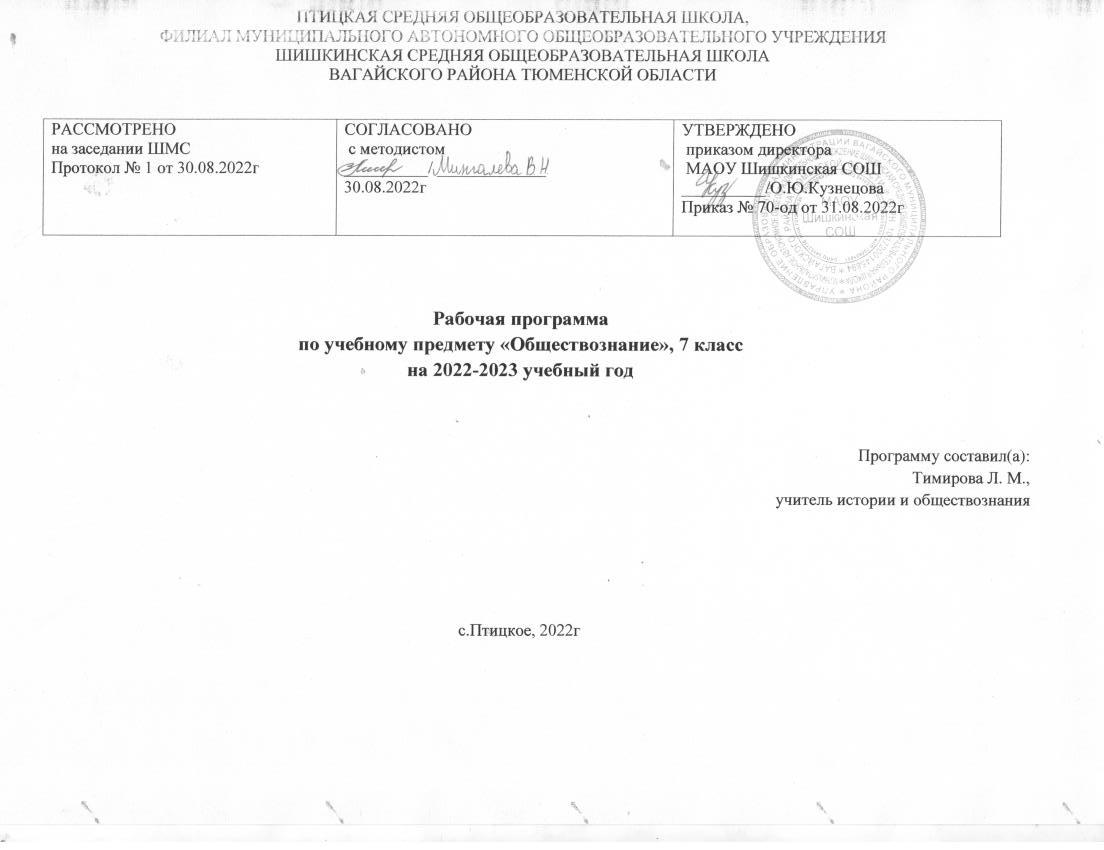 Планируемые результаты освоение учебного предметаПрограмма обеспечивает формирование у учащихся 7 классов личностных, метапредметных и предметных результатов.       Личностные результаты освоения основной образовательной программы основного общего образования должны отражать:1) воспитание российской гражданской идентичности: патриотизма, уважения к Отечеству, прошлое и настоящее многонационального народа России; осознание своей этнической принадлежности, знание истории, языка, культуры своего народа, своего края, основ культурного наследия народов России и человечества; усвоение гуманистических, демократических и традиционных ценностей многонационального российского общества; воспитание чувства ответственности и долга перед Родиной;2) формирование ответственного отношения к учению, готовности и способности обучающихся к саморазвитию и самообразованию на основе мотивации к обучению и познанию, осознанному выбору и построению дальнейшей индивидуальной траектории образования на базе ориентировки в мире профессий и профессиональных предпочтений с учетом устойчивых познавательных интересов, а также на основе формирования уважительного отношения к труду, развития опыта участия в социально значимом труде;3) формирование целостного мировоззрения, соответствующего современному уровню развития науки и общественной практики, учитывающего социальное, культурное, языковое, духовное многообразие современного мира;4) формирование осознанного, уважительного и доброжелательного отношения к другому человеку, его мнению, мировоззрению, культуре, языку, вере, гражданской позиции, к истории, культуре, религии, традициям, языкам, ценностям народов России и народов мира; готовности и способности вести диалог с другими людьми и достигать в нем взаимопонимания;5) освоение социальных норм, правил поведения, ролей и форм социальной жизни в группах и сообществах, включая взрослые и социальные сообщества; участие в школьном самоуправлении и общественной жизни в пределах возрастных компетенций с учетом региональных, этнокультурных, социальных и экономических особенностей;6) развитие морального сознания и компетентности в решении моральных проблем на основе личностного выбора, формирование нравственных чувств и нравственного поведения, осознанного и ответственного отношения к собственным поступкам;7) формирование коммуникативной компетентности в общении и сотрудничестве со сверстниками, детьми старшего и младшего возраста, взрослыми в процессе образовательной, общественно полезной, учебно-исследовательской, творческой и других видов деятельности;8) формирование ценности здорового и безопасного образа жизни; усвоение правил индивидуального и коллективного безопасного поведения в чрезвычайных ситуациях, угрожающих жизни и здоровью людей, правил поведения на транспорте и на дорогах;9) формирование основ экологической культуры, соответствующей современному уровню экологического мышления, развитие опыта экологически ориентированной рефлексивно-оценочной и практической деятельности в жизненных ситуациях;10) осознание значения семьи в жизни человека и общества, принятие ценности семейной жизни, уважительное и заботливое отношение к членам своей семьи;11) развитие эстетического сознания через освоение художественного наследия народов России и мира, творческой деятельности эстетического характера.        Метапредметные результаты освоения основной образовательной программы основного общего образования должны отражать:1) умение самостоятельно определять цели своего обучения, ставить и формулировать для себя новые задачи в учебе и познавательной деятельности, развивать мотивы и интересы своей познавательной деятельности;2) умение самостоятельно планировать пути достижения целей, в том числе альтернативные, осознанно выбирать наиболее эффективные способы решения учебных и познавательных задач;3) умение соотносить свои действия с планируемыми результатами, осуществлять контроль своей деятельности в процессе достижения результата, определять способы действий в рамках предложенных условий и требований, корректировать свои действия в соответствии с изменяющейся ситуацией;4) умение оценивать правильность выполнения учебной задачи, собственные возможности ее решения;5) владение основами самоконтроля, самооценки, принятия решений и осуществления осознанного выбора в учебной и познавательной деятельности;6) умение определять понятия, создавать обобщения, устанавливать аналогии, классифицировать, самостоятельно выбирать основания и критерии для классификации, устанавливать причинно-следственные связи, строить логическое рассуждение, умозаключение (индуктивное, дедуктивное и по аналогии) и делать выводы;7) умение создавать, применять и преобразовывать знаки и символы, модели и схемы для решения учебных и познавательных задач;8) смысловое чтение;9) умение организовывать учебное сотрудничество и совместную деятельность с учителем и сверстниками; работать индивидуально и в группе: находить общее решение и разрешать конфликты на основе согласования позиций и учета интересов; формулировать, аргументировать и отстаивать свое мнение;10) умение осознанно использовать речевые средства в соответствии с задачей коммуникации для выражения своих чувств, мыслей и потребностей; планирования и регуляции своей деятельности; владение устной и письменной речью, монологической контекстной речью;11) формирование и развитие компетентности в области использования информационно-коммуникационных технологий (далее - ИКТ компетенции); развитие мотивации к овладению культурой активного пользования словарями и другими поисковыми системами;12) формирование и развитие экологического мышления, умение применять его в познавательной, коммуникативной, социальной практике и профессиональной ориентации.       Предметные результаты изучения предметной области "Общественно-научные предметы" должны отражать:1) формирование у обучающихся личностных представлений об основах российской гражданской идентичности, патриотизма, гражданственности, социальной ответственности, правового самосознания, толерантности, приверженности ценностям, закрепленным в Конституции Российской Федерации;2) понимание основных принципов жизни общества, основ современных научных теорий общественного развития;3) приобретение теоретических знаний и опыта применения полученных знаний и умений для определения собственной активной позиции в общественной жизни, для решения типичных задач в области социальных отношений, адекватных возрасту обучающихся, межличностных отношений, включая отношения между людьми различных национальностей и вероисповеданий, возрастов и социальных групп;4) формирование основ правосознания для соотнесения собственного поведения и поступков других людей с нравственными ценностями и нормами поведения, установленными законодательством Российской Федерации, убежденности в необходимости защищать правопорядок правовыми способами и средствами, умений реализовывать основные социальные роли в пределах своей дееспособности;5) освоение приемов работы с социально значимой информацией, ее осмысление; развитие способностей обучающихся делать необходимые выводы и давать обоснованные оценки социальным событиям и процессам;6) развитие социального кругозора и формирование познавательного интереса к изучению общественных дисциплин.Ученики  7 классов научатся:-	характеризовать и иллюстрировать конкретными примерами группы потребностей человека; -	приводить примеры основных видов деятельности человека; -	выполнять несложные практические задания по анализу ситуаций, связанных с различными способами разрешения межличностных конфликтов; выражать собственное отношение к различным способам разрешения межличностных конфликтов; -	демонстрировать на примерах взаимосвязь природы и общества, раскрывать роль природы в жизни человека; -	выполнять несложные познавательные и практические задания, основанные на ситуациях жизнедеятельности человека в разных сферах общества; -	характеризовать экологический кризис как глобальную проблему человечества, раскрывать причины экологического кризиса; -	раскрывать влияние современных средств массовой коммуникации на общество и личность; -	конкретизировать примерами опасность международного терроризма; -	раскрывать роль социальных норм как регуляторов общественной жизни и поведения человека; -	различать отдельные виды социальных норм; -	характеризовать основные нормы морали; -	раскрывать сущность патриотизма, гражданственности: приводить примеры проявления этих качеств из истории и жизни современного общества; -	раскрывать сущность процесса социализации личности; -	объяснять причины отклоняющегося поведения; -	описывать негативные последствия наиболее опасных форм отклоняющегося поведения; - характеризовать государственное устройство Российской Федерации, называть органы государственной власти страны, описывать их полномочия и компетенцию;-	объяснять порядок формирования органов государственной власти РФ; -	раскрывать достижения российского народа; объяснять и конкретизировать примерами смысл понятия «гражданство»; -	называть и иллюстрировать примерами основные права и свободы граждан, гарантированные Конституцией РФ; -	осознавать значение патриотической позиции в укреплении нашего государства; -	характеризовать конституционные обязанности гражданина; -	объяснять проблему ограниченности экономических ресурсов; -	различать основных участников экономической деятельности: производителей и потребителей, предпринимателей и наемных работников; раскрывать рациональное поведение субъектов экономической деятельности; -	раскрывать факторы, влияющие на производительность труда; -	характеризовать основные экономические системы, экономические явления и процессы, сравнивать их; анализировать и систематизировать полученные данные об экономических системах; -	характеризовать механизм рыночного регулирования экономики; анализировать действие рыночных законов, выявлять роль конкуренции; -	объяснять роль государства в регулировании рыночной экономики; анализировать структуру бюджета государства; -	называть и конкретизировать примерами виды налогов; -	характеризовать функции денег и их роль в экономике; -	раскрывать социально-экономическую роль и функции предпринимательства; -	анализировать информацию об экономической жизни общества из адаптированных источников различного типа; анализировать несложные статистические данные, отражающие экономические явления и процессы; -	формулировать и аргументировать собственные суждения, касающиеся отдельных вопросов экономической жизни и опирающиеся на экономические знания и личный опыт; использовать полученные знания при анализе фактов поведения участников экономической деятельности; оценивать этические нормы трудовой и предпринимательской деятельности; -	раскрывать рациональное поведение субъектов экономической деятельности; -	характеризовать экономику семьи; анализировать структуру семейного бюджета; -	использовать полученные знания при анализе фактов поведения участников экономической деятельности; -	обосновывать связь профессионализма и жизненного успеха. Ученики 7 классов получат возможность научиться:-	оценивать роль деятельности в жизни человека и общества; -	использовать элементы причинно-следственного анализа при характеристике межличностных конфликтов; 	моделировать возможные последствия позитивного и негативного воздействия группы на человека, делать выводы; -	наблюдать и характеризовать явления и события, происходящие в различных сферах общественной жизни; -	осознанно содействовать  защите природы; -	использовать элементы причинно-следственного анализа для понимания влияния моральных устоев на развитие общества и человека; -	оценивать социальную значимость здорового образа жизни; -	аргументированно обосновывать влияние происходящих в обществе изменений на положение России в мире; -	использовать знания и умения для формирования способности уважать права других людей, выполнять свои обязанности гражданина РФ; -	анализировать с опорой на полученные знания несложную экономическую информацию, получаемую из неадаптированных источников;- выполнять практические задания, основанные на ситуациях, связанных с описанием состояния российской экономики; - анализировать и оценивать с позиций экономических знаний сложившиеся практики и модели поведения потребителя; - решать с опорой на полученные знания познавательные задачи, отражающие типичные ситуации в экономической сфере деятельности человека; - грамотно применять полученные знания для определения экономически рационального поведения и порядка действий в конкретных ситуациях; - сопоставлять свои потребности и возможности, оптимально распределять свои материальные и трудовые ресурсы, составлять семейный бюджет.Основное содержание программы учебного предмета       Введение в обществознание. Как работать с учебником (1ч)       Глава 1. Регулирование поведения людей в обществе (15 ч)Что значит жить по правилам. Социальные нормы, привычки, обычаи, ритуалы, традиции, этикет, манеры. Оценка поведения людей с точки зрения социальных норм. Значение социальных норм в процессе общественных отношений. Социальная ответственность. Соблюдение и нарушение установленных правил. Правила этикета и хорошие манеры.Права и обязанности граждан. Роль права в жизни общества и государства. Гражданские и политические права. Права ребёнка и их защита.Почему важно соблюдать законы. Свобода и ответственность. Конституция РФ. Механизмы реализации и защиты прав и свобод человека и гражданина.Защита Отечества. Патриотизм и гражданственность. Государство. Отечество.Что такое дисциплина? Дисциплина  общеобязательная и специальная..Правомерное поведение.   Виды нормативно-правовых актов.  Система   законодательства.                                                                                                                                                                                Признаки и виды  правонарушений. Юридическая ответственность. Особенности правого  статуса  несовершеннолетних. Презумпция  невиновности.Кто  стоит на страже закона. Правоохранительные органы РФ. Суд. Прокуратура. Нотариус. Милиция. Взаимодействие  правоохранительных органов и граждан.Основные понятия: права, обязанности, закон, порядок, норма, долг, дисциплина, наказание.       Глава 2.Человек в экономических отношениях (14 ч).Экономика и её основные участки. Экономика и её роль в жизни  общества. Основные сферы экономики; производство, потребление, обмен.Золотые руки работника. Производство и труд. Производительность труда. Заработная плата. Факторы, влияющие на производительность труда.Производство, затраты, выручка, прибыль. Производство и труд. Издержки, выручка, прибыль.Виды и формы бизнеса. Предпринимательство. Малое  предпринимательство  и фермерское хозяйство. Основное  организационно-правовые  формы предпринимательства.Обмен, торговля, реклама. Товары и услуги. Обмен, торговля. Формы торговли. Реклама.Деньги и их функция. Понятие деньги. Функции и  формы денег. Реальные и номинальные доходы. Инфляция. Обменные курсы валют.Экономика семьи. Семейный бюджет. Сущность, формы страхования. Формы сбережения граждан. Страховые услуги, предоставляемые гражданам, их роль в домашнем хозяйстве. Основные понятия: экономика, техника, технология, НТР, НТП. Экономическая система, рыночная экономика, рынок, факторы  производства, конкуренция, спрос, предложение. экономические задачи государства,  государственный бюджет, налоговая система, функции денег, бизнес, реклама.        Глава 3. Человек и природа (4 ч).Воздействие человека на природу. Экология. Производящее хозяйство. Творчество. Исчерпываемые богатства. Неисчерпываемые богатства. Загрязнение атмосферы. Естественное загрязнение. Загрязнение атмосферы человеком. Загрязнение воды и почвы. Биосфера.Охранять природу – значит охранять жизнь. Ответственное отношение к природе. Браконьер. Последствия безответственности Экологическая мораль. Господство над природой. Сотрудничество с природойЗакон на страже природы. Охрана природы. Правила охраны природы, установленные государством. Биосферные заповедники. Государственный контроль. Государственные инспекторы. Участие граждан в защите природы.Основные понятия: природа, экология, экологическая катастрофа, охрана природы.Учебно-тематический планТематическое планирование с указанием количества часов, отводимых на освоение каждой темыТема Всего часовКонтрольная работаГлава 1. Регулирование поведения людей в обществе161Глава 2.Человек в экономических отношениях 141 Глава 3. Человек и природа 41Итого:343Раздел/ количество часовНомер урокаТема урока/ количество часовВведение (1 ч)1Вводный урок/1 часГлава 1. Регулирование поведения людей в обществе (15ч)2-3Что значит жить по правилам/2 часаГлава 1. Регулирование поведения людей в обществе (15ч)4-5Права и обязанности граждан/2 часаГлава 1. Регулирование поведения людей в обществе (15ч)6-7Почему важно соблюдать законы/2 часаГлава 1. Регулирование поведения людей в обществе (15ч)8-9Защита Отечества/2 часаГлава 1. Регулирование поведения людей в обществе (15ч)10-11Что такое дисциплина/2 часаГлава 1. Регулирование поведения людей в обществе (15ч)12-13Виновен - отвечай/2 часаГлава 1. Регулирование поведения людей в обществе (15ч)14-15Кто стоит на страже закона/2 часаГлава 1. Регулирование поведения людей в обществе (15ч)16Повторительно- обобщающий урок по теме «Регулирование поведения людей в обществе»/ 1 часГлава 2.Человек в экономических отношениях (14 ч).17-18.Экономика и её основные участники/2 часаГлава 2.Человек в экономических отношениях (14 ч).19-20.Мастерство работника/2 часаГлава 2.Человек в экономических отношениях (14 ч).21-22.Производство: затраты, выручка, прибыль/2 часаГлава 2.Человек в экономических отношениях (14 ч).23-24.Виды и формы бизнеса/2 часаГлава 2.Человек в экономических отношениях (14 ч).25-26.Обмен, торговля, реклама/2 часаГлава 2.Человек в экономических отношениях (14 ч).27.Деньги и их функции/1 часГлава 2.Человек в экономических отношениях (14 ч).28-29.Экономика семьи/2 часаГлава 2.Человек в экономических отношениях (14 ч).30.Повторительно – обобщающий урок по теме «Человек в экономических отношениях»/1 час Глава 3. Человек и природа (4 ч).31.Воздействие человека на природу/ 1 час Глава 3. Человек и природа (4 ч).32.Охранять природу – значит охранять жизнь/ 1 час Глава 3. Человек и природа (4 ч).33.Закон на страже природы/ 1 час Глава 3. Человек и природа (4 ч).34.Итоговое повторение (тест)/ 1 час